PLEASE NOTE:The text in this document is copied directly from the legally binding partnership agreements with individual countries and so cannot be edited or changed. You may find that some information or links are no longer applicable. If you have any questions, please contact the relevant project manager.This data sharing agreement is intended for: Republic of Korea (KR) Waves 2-3 (2008-2010) Republic of Korea (KOR) Wave 1 (2016) Republic of Korea (KRA) Wave 1 (2020) Republic of Korea (KRA) Wave 2 (2021) All of the aboveWave 2 (December 2008)Terms and Conditions Wave 2 of the ITC South Korea Survey is coordinated and administered by UW. Data collection and entry will be carried out by Gallup Korea, commissioned by UW. NCC authorizes the International Tobacco Control Data Repository (ITCDR), operated by the ITC Project Data Management Centre (DMC) at the University of Waterloo, to house the Wave 2 ITC South Korea Survey data, and to manage access to the data by approved researchers according to the data sharing protocol described in the ITCDR Guidelines (http://www.itcproject.org). NCC grants DMC co-ownership of the data including the non-exclusive right to reproduce and/or distribute the Wave 2 ITC South Korea Survey data to the ITC Principal Investigators in any requested medium. Two years after the date of issuance of cleaned data sets by the DMC, NCC grants DMC the non-exclusive right to provide subsets of the data to other approved researchers through the ITCDR Data Request Application process (http://www.itcproject.org), under the terms of the ITCDR Data Usage Agreement. NCC will be notified of all approvals to use the ITC South Korea Survey data. As co-owners of the data, ITC Principal Investigators will abide by the terms of the ITCDR Data Usage Agreement, providing signed agreements to the DMC in order to share data internally with specified members of their research teams. In all matters regarding access, DMC will clearly identify NCC as co-owners of the Wave 2 ITC South Korea Survey data, and will not alter the data in any way, other than as allowed by this agreement.Communications and Collaboration Members of the South Korea team have the right to use the data to produce reports, presentations, articles for submission to professional journals, and other products that report on these data. As part of our collaborative approach, the ITC Investigator team must be notified of all intentions to use the data. As per the ITC Paper List Policy http://www.itcproject.org/library/paperlist/paper_list all intentions to submit academic papers to peer-reviewed journals, presentations at scientific conferences or meetings, and reports, including reports presented to the Ministry or other government officials, must be approved by the ITC Administrative group. Proposals for studies using the data will be reviewed by the ITC Administrative group to reduce the possibility of unnecessary duplication of effort in the ITC Collaboration, and to ensure that authorship issues are addressed properly. The ITC Investigator team will explore analyses that use the Wave 2 ITC South Korea Survey data in comparison with data from other countries. In such analyses, some countries that were not involved in the preparation of the paper will be acknowledged explicitly in the paper in this form: “and the ITC Project Collaboration” with a footnote that lists the countries and names of key investigator(s) for each of those countries. In all papers that the ITC Investigator team may lead using specifically the Wave 2 ITC Korea Survey data, the Korea team members will be invited to be co-authors. In reciprocal fashion, in any papers or presentations that the Korea team may lead using Wave 2 ITC Survey data, ITC Investigators will be invited to be co-authors. Whenever publications, reports, abstracts, etc., including data from the Wave 2 ITC Korea Survey are submitted to conferences or journals, copies will also be submitted to the Roswell Park TTURC Administration Core and to the ITC Project Manager at the University of Waterloo, so that a complete record can be kept of the research findings for dissemination. Wave 3 (June 9, 2010)Terms and Conditions Wave 3 of the ITC South Korea Survey is coordinated and administered by UW. Data collection and entry will be carried out by Gallup Korea, commissioned by UW. NCC authorizes the International Tobacco Control Data Repository (ITCDR), operated by the ITC Project Data Management Centre (DMC) at the University of Waterloo, to house the Wave 3 ITC South Korea Survey data, and to manage access to the data by approved researchers according to the data sharing protocol described in the ITC Data Request Guidelines (http://www.itcproject.org/datarequ). NCC grants DMC co-ownership of the data including the non-exclusive right to reproduce and/or distribute the Wave 3 ITC South Korea Survey data to the ITC Principal Investigators in any requested medium, under the terms of the ITC Internal Data Usage Agreement (http://www.itcproject.org/datarequ). Two years after the date of issuance of cleaned data sets by the DMC, NCC grants DMC the non-exclusive right to provide subsets of the data to other approved researchers through the ITC Data Request Application process (http://www.itcproject.org/datarequ), and under the terms of the ITC External Data Usage Agreement (http://www.itcproject.org/datarequ). As co-owners of the ITC Korea Survey data, both NCC and DMC will notify each other of all requests to use the ITC Korea Survey data. As co-owners of the data, ITC Principal Investigators will abide by the terms of the Internal Data Usage Agreement (http://www.itcproject.org/datarequ), providing signed agreements to the DMC in order to share data internally with specified members of their research teams. In all matters regarding access, DMC will clearly identify NCC as co-owners of the ITC South Korea Survey data, and will not alter the data in any way, other than as allowed by this agreement.Communications and Collaborations Members of the South Korea Team have the right to use the data to produce articles for submission to professional journals and other forms of dissemination that report on these data (e.g., reports and conference presentations). All parties to this agreement should note that, as part of our collaborative approach, all decisions about publications resulting from the ITC South Korea Project will begin with a process of consultation among all team members to inform the direction and scope of potential publications and other forms of dissemination, and to determine team members' roles and expected contributions to each proposed publication or other form of dissemination. This consultative process will apply to all manuscripts, publications, reports and presentations, etc., that use the ITC South Korea Project data, but will be exclusive of internal reports and internal non-conference presentations (where the term `internal' is defined as being either within NCC or addressed only to policy-makers or organizations in South Korea, as deemed appropriate by the South Korea team). Furthermore, the ITC Investigator team must be notified of all intentions to use the data. As per the ITC Paper List Policy (http://www.itcproject.org/library/paperlist/paper_list) all intentions to submit academic papers to peer-reviewed journals, presentations at scientific conferences or meetings, and reports, including reports presented to the Ministry or other government officials, must be cleared by a designated committee established to oversee the publication of papers. The dissemination clearance process will apply to all manuscripts, publications, reports and presentations, etc., that use the ITC South Korea Project data, but will be exclusive of internal reports and internal non-conference presentations (where the term `internal' is defined as being either within NCC or addressed only to policy-makers or organizations in South Korea, as deemed appropriate by the South Korea team). The primary mandate of the publication review committee is to ensure that there is no substantial overlap in content between papers submitted for publication. The committee will also provide a mechanism for conveying any potentially helpful additional information to the authors (e.g., recent findings from other ITC countries that may have relevance for the publication under consideration). The ITC Dissemination Proposal Form (http://www.itcproject.org/library/paperlist/itc_dissem) is available for members of the South Korea team to use to summarize their intentions for dissemination. It is expected that this committee will be composed of key investigators from the ITC South Korea Project. Proposals for studies using the data will be reviewed by the designated committee to reduce the possibility of unnecessary duplication of effort in the ITC Collaboration, to provide a mechanism for knowledge exchange, and to ensure that authorship issues are addressed properly. For all papers that the ITC Principal Investigator team members may lead using data from the ITC South Korea Survey - Wave 3, the South Korea Team members will be invited to be co-authors. In reciprocal fashion, for any papers or presentations that the South Korea Team may lead using ITC South Korea Survey - Wave 3 data, the relevant ITC Investigators will be invited to be co-authors. The South Korea Team will consult with Dr. Geoffrey Fong to identify the relevant ITC Investigators who would be appropriate to invite as co-authors. Members of the South Korea Team will adhere to the criteria for authorship on papers to be published in scientific journals, as outlined in the ITC Authorship Policy (http://www.itcproject.org/library/paperlist/authorship~3). The ITC Investigator team will explore analyses that use ITC South Korea Survey data in comparison with data from other countries. In such analyses, some countries that were not involved in the preparation of the paper will be acknowledged explicitly in the paper in this form: “and the ITC Project Collaboration” with a footnote that lists the countries and names of key investigator(s) for each of those countries. Whenever publications, reports, abstracts, etc., including data from the Wave 3 ITC Korea Survey are submitted to conferences or journals, copies will also be submitted to the Roswell Park TTURC Administration Core and to the ITC Project Manager at the University of Waterloo, so that a complete record can be kept of the research findings for dissemination.KOR Wave 1 (2016)Terms and ConditionsWaves 1 of the ITC Korea Survey with a new cohort of 2,000 smokers is coordinated and administered by UW.  Data collection and entry will be carried out by Gallup Korea survey firm contracted by NCC.NCC authorizes the International Tobacco Control Data Repository (ITCDR), operated by the ITC Project Data Management Centre (DMC) at the University of Waterloo, to house the ITC Korea Survey data, and to manage access to the data by approved researchers according to the data sharing protocol described in the ITCDR Guidelines (http://www.itcproject.org/forms).  NCC grants DMC co-ownership of the data including the non-exclusive right to reproduce and/or distribute the Waves 1 ITC Korea Survey data to the ITC Principal Investigators in any requested medium.  Two years after the date of issuance of cleaned data sets by the DMC, NCC grants DMC the non-exclusive right to provide subsets of the data to other approved researchers through the ITC Data Request Application process (http://www.itcproject.org/forms), and under the terms of the ITC External Data Usage Agreement (http://www.itcproject.org/forms).As co-owners of the data, ITC Principal Investigators will abide by the terms of the ITC Internal Data Usage Agreement (http://www.itcproject.org/forms), providing signed agreements to the DMC in order to share data internally with specified members of their research teams.In all matters regarding access, DMC will clearly identify Korea team as co-owners of the ITC Korea Survey data, and will not alter the data in any way, other than as allowed by this agreement. Data from the ITC Korea Survey cannot be used for business transaction or for profit.Communications and CollaborationMembers of the Korea Team have the right to use the data to produce articles for submission to professional journals and other forms of dissemination that report on these data (e.g., reports and conference presentations). All parties to this agreement should note that, as part of our collaborative approach, all decisions about publications resulting from the ITC Korea Project will begin with a process of consultation among all team members to inform the direction and scope of potential publications and other forms of dissemination, and to determine team members’ roles and expected contributions to each proposed publication or other form of dissemination. This consultative process will apply to all manuscripts, publications, reports and presentations, etc., that use the ITC Korea Project data, but will be exclusive of internal reports and internal non-conference presentations (where the term ‘internal’ is defined as being either within Korea team or addressed only to policy-makers or organizations in Korea, as deemed appropriate by the Korea team).Furthermore, the ITC Investigator team must be notified of all intentions to use the data.  As per the ITC Paper List Policy (http://www.itcproject.org/forms), all intentions to submit academic papers to peer-reviewed journals, presentations at scientific conferences or meetings, and reports, including reports presented to the Ministry or other government officials, must be cleared by a designated committee established to oversee the publication of papers. The dissemination clearance process will apply to all manuscripts, publications, reports and presentations, etc., that use the ITC Korea Project data, but will be exclusive of internal reports and internal non-conference presentations (where the term ‘internal’ is defined as being either within Korea team or addressed only to policy-makers or organizations in Korea, as deemed appropriate by the Korea team).   The primary mandate of the publication review committee is to ensure that there is no substantial overlap in content between papers submitted for publication. The committee will also provide a mechanism for conveying any potentially helpful additional information to the authors (e.g., recent findings from other ITC countries that may have relevance for the publication under consideration). The ITC Dissemination Proposal Form (http://www.itcproject.org/forms) is available for members of the Korea team to use to summarize their intentions for dissemination.  It is expected that this committee will be composed of key investigators from the ITC Korea Project.  Proposals for studies using the data will be reviewed by the designated committee to reduce the possibility of unnecessary duplication of effort in the ITC Collaboration, to provide a mechanism for knowledge exchange, and to ensure that authorship issues are addressed properly. For all papers that the ITC Principal Investigator team members may lead using data from the ITC Korea Survey, for example the Korea Team members could be invited to be co-authors.  In reciprocal fashion, for any papers or presentations that the Korea Team may lead using ITC Korea Survey - Wave 1 data, the relevant ITC Investigators will be invited to be co-authors.  The Korea Team will consult with Dr. Geoffrey Fong to identify the relevant ITC Investigators who would be appropriate to invite as co-authors.  Members of the Korea Team will adhere to the criteria for authorship on papers to be published in scientific journals, as outlined in the ITC Authorship Policy(http://www.itcproject.org/forms).The ITC Investigator team will explore analyses that use ITC Korea Survey data in comparison with data from other countries.  In such analyses, some countries that were not involved in the preparation of the paper will be acknowledged explicitly in the paper in this form: “and the ITC Project Collaboration” with a footnote that lists the countries and names of key investigator(s) for each of those countries. Whenever publications, reports, abstracts, etc., including data from the Wave 1 ITC Korea Survey of new cohort of 2,000 are submitted to conferences or journals, copies will also be submitted to the ITC Project Manager at the UW, so that a complete record can be kept of the research findings for dissemination.   KRA Wave 1 (2020)Terms and ConditionsWave 1 of the ITC Korea Project, a new cohort survey, will be coordinated and administered by UW. Data collection in Korea will be carried out by the appointed survey firm. KHPI authorizes the International Tobacco Control Data Repository (ITCDR), operated by the ITC Project Data Management Centre (DMC) at the University of Waterloo, to house the ITC Korea survey data, and to manage access to the data by approved researchers according to the data sharing protocol described in the ITCDR Guidelines (https://www.itcproject.org/forms).KHPI grants DMC co-ownership of the data including the non-exclusive right to reproduce and/or distribute the ITC Korea survey data to the ITC Principal Investigators for the UW ITC Principal Investigators in any requested medium.  Two years after the date of issuance of cleaned data sets by the DMC, KHPI grants DMC the non-exclusive right to provide subsets of the data to other approved researchers through the ITC Data Request Application process (https://www.itcproject.org/forms), and under the terms of the ITC External Data Usage Agreement (https://www.itcproject.org/forms).As co-owners of the data, the UW ITC Principal Investigators, will abide by the terms of the Internal Data Usage Agreement (https://www.itcproject.org/forms), providing signed agreements to the DMC in order to share data internally with specified members of their research teams.In all matters regarding access, DMC will clearly identify the ITC Korea Project Team as co-owners of the ITC Korea Project data, and will not alter the data in any way, other than as allowed by this agreement. Data from the ITC Korea Project cannot be used for business transaction or for profit.ConfidentialityConfidential Information means any information disclosed by one party (the ‘Discloser’) to the other (the ‘Recipient’) relating directly or indirectly to the ITC Korea Project, which is identified by the Discloser, either orally or in writing, as confidential, either at the time of disclosure or, if disclosed orally, confirmed in writing within thirty days following the original disclosure (the ‘Confidential Information’).Recipient must keep the Confidential Information in confidence. Recipient may only disclose the Confidential Information to its employees, directors, officers, agents, students (in UW’s case) and consultants who have a need-to-know the Confidential Information for the project-specific purpose, provided that they are advised of the confidential nature of the Confidential Information and are under an obligation to maintain its confidentiality. Recipient must not otherwise disclose Confidential Information to any person or third party without the prior written approval of Discloser.All participant information will be housed with the survey firm and no individual identifiers will be provided to DMC for cleaning and weighting. The ITC Korea Project data will not contain such identifying information, before the data are distributed to any investigators.  Publication of results from the ITC Korea Project will not disclose data from individual participants. All users of the data agree not to disclose or knowingly cause to be disclosed any information that relates an individual response to an identifiable individual.  Communications and CollaborationMembers of ITC Korea Project Team and UW ITC Principal Investigators have the right to use the data to produce articles for submission to professional journals and other forms of dissemination that report on these data (e.g., reports and conference presentations). All parties to this agreement should note that, as part of our collaborative approach, all decisions about publications resulting from the ITC Korea Project will begin with a process of consultation among all team members to inform the direction and scope of potential publications and other forms of dissemination, and to determine team members’ roles and expected contributions to each proposed publication or other form of dissemination. This consultative process will apply to all manuscripts, publications, reports and presentations, etc., that use the ITC Korea Project data, but will be exclusive of internal reports and internal non-conference presentations (where the term ‘internal’ is defined as being either within the ITC Korea Project Team or UW ITC Principal Investigators or addressed only to policy-makers or organizations in Korea, as deemed appropriate by the ITC Korea Project Team). Furthermore, the UW ITC Investigator team must be notified in writing of all intentions to use the data. All intentions to submit academic papers to peer-reviewed journals, presentations at scientific conferences or meetings, and reports, including reports presented to the National Tobacco Control Center, Korean Health Promotion Institute, Ministry of Health and Welfare or other government officials, must be cleared by an ITC designated committee established to oversee the publication of papers. The dissemination clearance process will apply to all manuscripts, publications, reports and presentations, etc., that use the ITC Korea Project data, but will be exclusive of internal reports and internal non-conference presentations (where the term ‘internal’ is defined as being either within ITC Korea Project Team or UW ITC Principal Investigators or addressed only to policy-makers or organizations in Korea, as deemed appropriate by the ITC Korea Project Team).   The primary mandate of the publication review committee is to ensure that there is no substantial overlap or confidential information in content between papers submitted for publication. The committee will also provide a mechanism for conveying any potentially helpful additional information to the authors (e.g., recent findings from other ITC countries that may have relevance for the publication under consideration). The ITC Proposal Form (http://www.itcproject.org/forms) is available for members of ITC Korea Project Team to use to summarize their intentions for dissemination.  It is expected that this committee will be composed of key investigators from the ITC Korea Project.  Proposals for studies using the data will be reviewed by the designated committee to reduce the possibility of unnecessary duplication of effort in the ITC Collaboration, to provide a mechanism for knowledge exchange, and to ensure that authorship issues are addressed properly.For any papers that the ITC Korea Project team members lead which use data from the ITC Korea Project, the UW ITC team members will be invited to be co-authors.  In reciprocal fashion, for any papers or presentations that the UW ITC Team lead which use the ITC Korea data, the relevant ITC Investigators will be invited to be co-authors.  The Korea Team will consult with Dr. Geoffrey T. Fong to identify the relevant ITC Investigators who would be appropriate to invite as co-authors.  Members of the ITC Korea Project Team will adhere to the criteria for authorship on papers to be published in scientific journals, as outlined in the ITC Authorship Policy (http://www.itcproject.org/forms).The UW ITC Team will explore analyses that use ITC Korea Project data in comparison with data from other countries.  In such analyses, countries not involved in the preparation of the paper will be acknowledged explicitly in the paper in this form: “and the ITC Project Collaboration” with a footnote that lists the countries and names of key investigator(s) for each of those countries. Whenever publications, reports, abstracts, etc., which include data from the ITC Korea Project are submitted to conferences or journals, copies will also be submitted to the ITC Project Manager at the UW, so that a complete record can be kept of the research findings for dissemination.KRA Wave 2 (2021)Terms and ConditionsWave 2 of Phase 3 of the ITC Korea Project, a new cohort survey, will be coordinated and administered by UW. Data collection in Korea will be carried out by the appointed survey firm. KHPI authorizes the International Tobacco Control Data Repository (ITCDR), operated by the ITC Project Data Management Centre (DMC) at the University of Waterloo, to house the ITC Korea survey data, and to manage access to the data by approved researchers according to the data sharing protocol described in the ITCDR Guidelines (https://www.itcproject.org/forms).KHPI grants DMC co-ownership of the data including the non-exclusive right to reproduce and/or distribute the ITC Korea survey data to the ITC Principal Investigators for the UW ITC Principal Investigators in any requested medium.  Two years after the date of issuance of cleaned data sets by the DMC, KHPI grants DMC the non-exclusive right to provide subsets of the data to other approved researchers through the ITC Data Request Application process (https://www.itcproject.org/forms), and under the terms of the ITC External Data Usage Agreement (https://www.itcproject.org/forms).As co-owners of the data, the UW ITC Principal Investigators, will abide by the terms of the Internal Data Usage Agreement (https://www.itcproject.org/forms), providing signed agreements to the DMC in order to share data internally with specified members of their research teams.In all matters regarding access, DMC will clearly identify the ITC Korea Project Team as co-owners of the ITC Korea Project data, and will not alter the data in any way, other than as allowed by this agreement. Data from the ITC Korea Project cannot be used for business transaction or for profit.Communications and CollaborationMembers of ITC Korea Project Team and UW ITC Principal Investigators have the right to use the data to produce articles for submission to professional journals and other forms of dissemination that report on these data (e.g., reports and conference presentations). All parties to this agreement should note that, as part of our collaborative approach, all decisions about publications resulting from the ITC Korea Project will begin with a process of consultation among all team members to inform the direction and scope of potential publications and other forms of dissemination, and to determine team members’ roles and expected contributions to each proposed publication or other form of dissemination. This consultative process will apply to all manuscripts, publications, reports and presentations, etc., that use the ITC Korea Project data, but will be exclusive of internal reports and internal non-conference presentations (where the term ‘internal’ is defined as being either within the ITC Korea Project Team or UW ITC Principal Investigators or addressed only to policy-makers or organizations in Korea, as deemed appropriate by the ITC Korea Project Team). Furthermore, the UW ITC Investigator team must be notified in writing of all intentions to use the data. All intentions to submit academic papers to peer-reviewed journals, presentations at scientific conferences or meetings, and reports, including reports presented to the National Tobacco Control Center, Korean Health Promotion Institute, Ministry of Health and Welfare or other government officials, must be cleared by an ITC designated committee established to oversee the publication of papers. The dissemination clearance process will apply to all manuscripts, publications, reports and presentations, etc., that use the ITC Korea Project data, but will be exclusive of internal reports and internal non-conference presentations (where the term ‘internal’ is defined as being either within ITC Korea Project Team or UW ITC Principal Investigators or addressed only to policy-makers or organizations in Korea, as deemed appropriate by the ITC Korea Project Team).   The primary mandate of the publication review committee is to ensure that there is no substantial overlap or confidential information in content between papers submitted for publication. The committee will also provide a mechanism for conveying any potentially helpful additional information to the authors (e.g., recent findings from other ITC countries that may have relevance for the publication under consideration). The ITC Proposal Form (http://www.itcproject.org/forms) is available for members of ITC Korea Project Team to use to summarize their intentions for dissemination.  It is expected that this committee will be composed of key investigators from the ITC Korea Project.  Proposals for studies using the data will be reviewed by the designated committee to reduce the possibility of unnecessary duplication of effort in the ITC Collaboration, to provide a mechanism for knowledge exchange, and to ensure that authorship issues are addressed properly.For any papers that the ITC Korea Project team members lead which use data from the ITC Korea Project, the UW ITC team members will be invited to be co-authors.  In reciprocal fashion, for any papers or presentations that the UW ITC Team lead which use the ITC Korea data, the relevant ITC Investigators will be invited to be co-authors.  The Korea Team will consult with Dr. Geoffrey T. Fong to identify the relevant ITC Investigators who would be appropriate to invite as co-authors.  Members of the ITC Korea Project Team will adhere to the criteria for authorship on papers to be published in scientific journals, as outlined in the ITC Authorship Policy (http://www.itcproject.org/forms).The UW ITC Team will explore analyses that use ITC Korea Project data in comparison with data from other countries.  In such analyses, countries not involved in the preparation of the paper will be acknowledged explicitly in the paper in this form: “and the ITC Project Collaboration” with a footnote that lists the countries and names of key investigator(s) for each of those countries. Whenever publications, reports, abstracts, etc., which include data from the ITC Korea Project are submitted to conferences or journals, copies will also be submitted to the ITC Project Manager at the UW, so that a complete record can be kept of the research findings for dissemination.The KHPI and UW acknowledge and accept that one or more bachelor’s theses and/or one or more master’s theses and/or one or more doctoral theses may be generated within the framework of this agreement.  Notwithstanding the other provisions of this agreement, students involved in the research project will retain copyright in respect of his/her theses. Notwithstanding any other term or condition of this agreement, UW retains the right to have any thesis reviewed and defended without delay for the sole purpose of academic evaluation in accordance with its established procedures.  KHPI and/or UW may request that a closed thesis defence is held and that the members of the thesis examination board, including the external examiner(s), be required to sign a non-disclosure agreement.   I have read and understand the conditions stated above.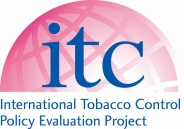 ITC Data Sharing Agreement with Republic of KoreaPrincipal InvestigatorE-mailHong-Gwan Seo Hongwan@ncc.re.kr Principal InvestigatorE-mailHong-Gwan Seo Hongwan@ncc.re.kr Principal InvestigatorE-mailHong-Gwan Seo Hongwan@ncc.re.kr Principal InvestigatorE-mailSungkyu Leesklee@khealth.or.krHong-Gwan Seo hongwan@ncc.re.kr Principal InvestigatorE-mailSu Young Kimsuyoung@khealth.or.krHong-Gwan Seo hongwan@ncc.re.kr Name: E-mail: (Electronic) Signature: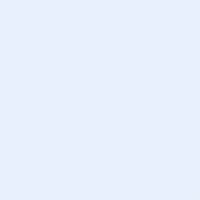 Date: 